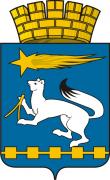 ДУМА ГОРОДСКОГО ОКРУГА НИЖНЯЯ САЛДАР Е Ш Е Н И Е 21.06.2016                                                                                                         № 65/15Об утверждении Генерального плана городского округа Нижняя Салда применительно к городу Нижняя  Салда      	В соответствии с Земельным кодексом Российской Федерации, Градостроительным кодексом Российской Федерации,   Федеральным законом от 06 октября 2003 года  № 131-ФЗ «Об общих принципах организации местного самоуправления в Российской Федерации», статьей 23 Устава городского округа Нижняя Салда,  заключением Правительства Свердловской области по проекту документа территориального планирования «Генеральный план городского округа Нижняя Салда применительно к городу Нижняя Салда» от 30.05.2016 № 16-01-73/5, учитывая результаты публичных слушаний по обсуждению проекта Генерального плана городского округа Нижняя Салда применительно к городу Нижняя Салда от 29.02.2016,  Дума городского округа Нижняя СалдаР Е Ш И Л А :			1. Утвердить Генеральный план городского округа Нижняя Салда применительно к городу Нижняя  Салда (прилагается).2. Опубликовать настоящее решение в газете «Городской вестник  плюс» и разместить на официальном сайте городского округа Нижняя Салда.3. Отделу архитектуры и градостроительства администрации городского округа Нижняя Салда разместить Генеральный план городского округа Нижняя Салда применительно к городу Нижняя Салда в федеральной государственной информационной системе территориального планирования в срок до 01 июля 2016 года.		4. Контроль над исполнением настоящего решения возложить на главу городского округа Нижняя Салда Е.В. Матвееву.Глава городского округа                                                                       Е.В. Матвеева